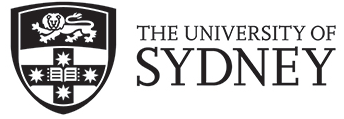 The University of Sydney Law School  Call for expression of Interest – Summer Research Assistant in the Area of Automated Decision Making and SocietyThe ARC Centre of Excellence for Automated Decision-Making and Society (ADM+S) is a cross-disciplinary, national research centre, which aims to create the knowledge and strategies necessary for responsible, ethical, and inclusive automated decision-making. The Sydney Law School is home to one of the nodes of the ADM+S Centre focusing its research on how automated decision-making is shaping and changing both public and private institutions in relation to their use of algorithms and data-driven technologies, and how law, regulation and governance can help bring about better automated decision-making.  Our aim is to understand how this environment is governed in both public and private institutions and generate new insights that can improve that governance framework to better protect human rights and autonomy, democratic values, social inclusion, and the sustainable use of resources in ADM.The Node is calling for expressions of interest (EOIs) for up 3 paid summer research assistant positions to undertake supervised research projects in cooperation with our investigators and assist them in the completion of existing projects. We are looking for people who can commit a minimum of 25 days (Mon-Sat) over the summer holiday period.  APPLICATION STEPSSubmission of an Expression of Interest Form Selection process (with the possibility of a zoom-based short interview)Organising contractual requirements.ELIGIBILITY The call is open to advanced LLB/JD students, LLM students and any postgraduate students in law or other disciplines with a relevant legal and/or policy background. TOPICS OF INTEREST	The Node has a number of existing research projects and themes, which summer research assistants will be assigned to contribute: Accountability in the public sector for the use of algorithms and artificial intelligence; the Automated Welfare StateAccountability regime in private and commercial law for private actors for the use of big data, automation and personalisationUnderstanding the legal implications of novel AI risk-assessment frameworks for companies and public authoritiesCommunal and community interests in publicly and privately held data, and appropriate data governance frameworksEthical considerations around use of AI in relation to medical clinician practices and treatment recommendations.DOCUMENT CHECKLIST  Form below, including topic of interest and 200 words on your interest in the research topics above  CV (max 2 pages)  List of publications and/or relevant research/professional experience and/or relevant courses (max 1 page)SUBMISSIONBy email to: 	Professor Kimberlee Weatherall at kimberlee.weatherall@sydney.edu.au, with the subject line ADMS EOI. Due date: 	27 October 2021QUESTIONS?Any inquiries about eligibility or topics of interest should be directed by email to Professor Kimberlee Weatherall, Node leader, at kimberlee.weatherall@sydney.edu.au, with the subject line ADMS EOI. Fill and copy this page in a separate document to be sent by email with the CV and 1 page of supporting publications/ relevant research1. Personal Details2. Application DetailsAvailability restrictions (mark any weeks where you will not be able to work at least 20 hours)  6 Dec    13 Dec   20 Dec  10 Jan  17 Jan  24 Jan   31 Jan  7 Feb   14 Feb  21 Feb   28 FebApplication Statement: Identify the topic or topics of particular interest and provide any relevant motivations or experience in support of your application[max 300 words]Last Name: Given Names:Title:   Mr / Miss / Ms / DrSydney University Student ID (if any):Are you an Australian citizen or permanent resident?    Yes        NoIf not, are you entitled to work in Australia? Yes        No     N/A    Yes, but with certain limitationsEmail: Mobile:Have you already completed the process of registration as an occasional worker with the University? Yes        NoHave you already completed the process of registration as an occasional worker with the University? Yes        No